COPPA “RAILWAY”4^ Edizione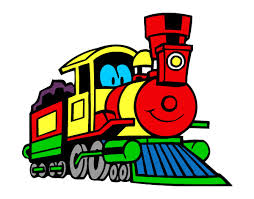 Sede di gioco: circolo “IncontrArti”, v.le Augusto n. 76 ore 20,45Direttore di gara: CONCETTA CRIFO’Nove incontri di bridge a coppie fisse con formula “I.M.P”Premi di serata (45% dell’incasso): le prime tre classificate di ogni linea (a partire da n. 11 tavoli; n. 9 tavoli le prime due per linea; n. 10 tavoli le prime due per linea + 1^ coppia mista)QUOTA DI ISCRIZIONE (comprensiva di cena della serata finale):coppia di I cat. € 50,00 - coppia di II cat. € 40,00 - coppia di III cat. € 30,00QUOTA DI PARTECIPAZIONE PER OGNI SERATA: euro 10,00Date**: 9 ott. ’17; 6  e 20 nov. ’17;  11 dic. ’17; 8 e 22 gen. ‘18; 5 e 19 feb. ’18; 5  marzo ’18.Serata finale con premiazione e cena (data da definirsi)1° premio euro 300,00 *1^ coppia mista euro  50,00*2° premio euro 250,00 *1^  III cat. o NC euro  50,00*3° premio euro 200,00 *4° premio euro 150,00 *5° premio euro 100,00 *6° premio euro   50,00*